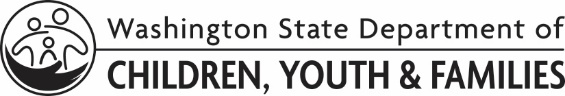 LICENSING DIVISION (LD)Supervision Plan for Site Specific ConditionsLICENSING DIVISION (LD)Supervision Plan for Site Specific ConditionsPROVIDER NAMEPROVIDER NAMEPROVIDER NUMBERADDRESS	CITY	STATE	ZIP CODE     	     	, WA	     ADDRESS	CITY	STATE	ZIP CODE     	     	, WA	     ADDRESS	CITY	STATE	ZIP CODE     	     	, WA	     Licensed provider?    Yes     NoLicensed provider?    Yes     NoLicensed provider?    Yes     NoRELEVANT WAC(S), SELECT ALL THAT APPLY	HAZARDOUS CONDITIONS (i.e. trampolines, farm equipment) - WAC 110-148-1440 (9)	BODIES OF WATER (i.e. pools, hot tubs, ponds) - WAC 110-148-1455 (2)	FIRE SAFETY (i.e. fireplaces, wood stoves, fire pits) - WAC 110-148-1465 (9)	ANIMALS (i.e. reptiles, amphibians, birds, ferrets) - WAC 110-148-1480 (9)	OTHER - please enter WAC(s)      RELEVANT WAC(S), SELECT ALL THAT APPLY	HAZARDOUS CONDITIONS (i.e. trampolines, farm equipment) - WAC 110-148-1440 (9)	BODIES OF WATER (i.e. pools, hot tubs, ponds) - WAC 110-148-1455 (2)	FIRE SAFETY (i.e. fireplaces, wood stoves, fire pits) - WAC 110-148-1465 (9)	ANIMALS (i.e. reptiles, amphibians, birds, ferrets) - WAC 110-148-1480 (9)	OTHER - please enter WAC(s)      RELEVANT WAC(S), SELECT ALL THAT APPLY	HAZARDOUS CONDITIONS (i.e. trampolines, farm equipment) - WAC 110-148-1440 (9)	BODIES OF WATER (i.e. pools, hot tubs, ponds) - WAC 110-148-1455 (2)	FIRE SAFETY (i.e. fireplaces, wood stoves, fire pits) - WAC 110-148-1465 (9)	ANIMALS (i.e. reptiles, amphibians, birds, ferrets) - WAC 110-148-1480 (9)	OTHER - please enter WAC(s)      CONDITIONCONDITIONCONDITIONDescribe specific concerns regarding conditions of the site, including the location.Describe specific concerns regarding conditions of the site, including the location.Describe specific concerns regarding conditions of the site, including the location.SAFEGUARDSDescribe what specific action(s) and/or structure(s) (e.g. fences, covers, locks) remedy each concern and who is responsible for that action.Applicant SignatureApplicant SignatureAPPLICANT A NAMEDATE OF BIRTHAPPLICANT A SIGNATUREDATEAPPLICANT B NAMEDATE OF BIRTHAPPLICANT B SIGNATUREDATELD/CPA Staff SignatureLD/CPA Staff SignatureLD/CPA STAFF SIGNATUREDATELD/CPA STAFF NAMELD/CPA STAFF NAME